Whatlington Parish ChurchSt. Mary MagdaleneWe are connected for contactless card giving, just ask one of the churchwardens -or you can access our Give a Little page by using the QR Code below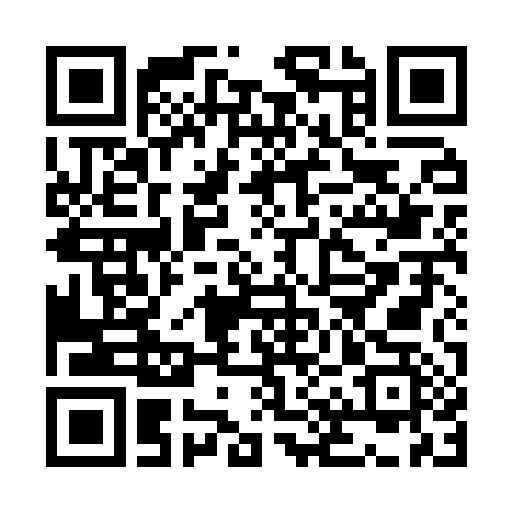 